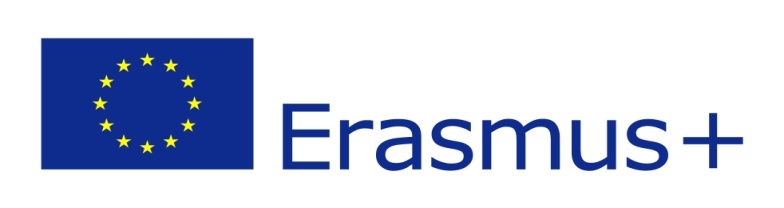                                                        ΔΕΛΤΙΟ ΤΥΠΟΥΤο Μουσικό Σχολείο Κορίνθου ταξιδεύει στην ΟλλανδίαΔεκαοχτώ μαθητές της Μπάντας των Πνευστών εκπροσώπησαν το Μουσικό Σχολείο Κορίνθου στο ευρωπαϊκό εκπαιδευτικό πρόγραμμα Erasmus+  ‘’Schools Bands against Racism”, που πραγματοποιήθηκε στην πόλη Heerenveen της Ολλανδίας από τις 16 έως τις 22 Απριλίου 2018. Την ομάδα των μαθητών συναποτελούσαν μαθητές τόσο από τις γυμνασιακές όσο και από τις λυκειακές τάξεις του σχολείου, οι οποίοι μέσω της συμμετοχής τους στο πρόγραμμα υπηρέτησαν την προώθηση του μηνύματος ότι η Μουσική ενώνει τους ανθρώπους ανεξαρτήτως εθνικότητας, γλωσσικής ταυτότητας, φύλου, θρησκευτικών και πολιτικών πεποιθήσεων στον αγώνα ενάντια σε κάθε μορφή ρατσισμού και αποκλεισμών.Στο πλαίσιο αυτό οι μαθητές πραγματοποίησαν επτά συναυλίες από κοινού με τα σχολεία HYL1 BAU UND DESIGN της πόλης LINZ της Αυστρίας και OSG SEVENWOLDEN της πόλης Heerenveen της Ολλανδίας,  υπό την καθοδήγηση των καθηγητών κας Καραπατά Ειρήνης, Διευθύντριας του Μουσικού Σχολείου και υπεύθυνης του προγράμματος, κου Πιστόλα Άρη, πιανίστα, και του αρχιμουσικού  κου Μαυρόπουλου Πελοπίδα. Συγκεκριμένα, οι μαθητές έδωσαν τέσσερις συναυλίες για τους μαθητές των σχολείων της περιοχής και τρεις συναυλίες ανοιχτές στο ευρύ κοινό, το οποίο ανταποκρίθηκε με ενθουσιασμό. Εξίσου ενθουσιασμένοι υπήρξαν και οι μαθητές του Μουσικού Σχολείου Κορίνθου, καθώς κατά τις επτά ημέρες των δράσεων του προγράμματος είχαν την ευκαιρία να μοιραστούν μουσικές εμπειρίες με τους συνομήλικους μαθητές των σχολείων της Αυστρίας και της Ολλανδίας, να γνωρίσουν νέες πολιτισμικές νοοτροπίες αλλά και να επισκεφθούν  τις γύρω πόλεις.Συγχαίρουμε τους μαθητές του Μουσικού Σχολείου Κορίνθου για την εν γένει παρουσία τους στις δράσεις του προγράμματος και εκφράζουμε την ελπίδα μας ότι θα μας εκπλήξουν ευχάριστα και δημιουργικά και στο μέλλον.    